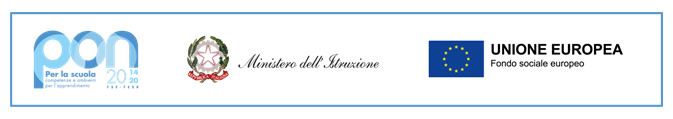 ALLEGATO BIl/la sottoscritto/a ______________________________________, considerati i criteri di selezione indicati nell’avviso relativo al progetto PON - Fondi Strutturali Europei – Programma Operativo Nazionale “Per la scuola, competenze e ambienti per l’apprendimento” 2014-2020. Avviso prot. n. AOODGEFID/9707 del 27.04.2021. Asse I – Istruzione – FSE “Apprendimento e socialità” – Azione 10.1 “Sostegno agli studenti caratterizzati da particolari fragilità” – Sottoazione 10.1.1A “Interventi per il successo scolastico degli studenti”, COD. Identificativo Progetto: 10.1.1A-FSEPON-SI-2021-92, CUP J59J21003810006 TITOLO “Insieme si cresce”; Sottoazione 10.2.2A “Competenze di base”, COD. Identificativo Progetto: 10.2.2A-FSEPON-SI-2021-94 CUP J59J21003800006, TITOLO “Competenze e successo formativo”, dichiara, consapevole della responsabilità penale e della decadenza da eventuali benefici, quanto segue:Data _______________________			firma____________________________GRIGLIA DI VALUTAZIONE DEI TITOLI PER DOCENTI DI SUPPORTO GESTIONALE/OPERATIVOGRIGLIA DI VALUTAZIONE DEI TITOLI PER DOCENTI DI SUPPORTO GESTIONALE/OPERATIVOGRIGLIA DI VALUTAZIONE DEI TITOLI PER DOCENTI DI SUPPORTO GESTIONALE/OPERATIVOGRIGLIA DI VALUTAZIONE DEI TITOLI PER DOCENTI DI SUPPORTO GESTIONALE/OPERATIVOGRIGLIA DI VALUTAZIONE DEI TITOLI PER DOCENTI DI SUPPORTO GESTIONALE/OPERATIVOGRIGLIA DI VALUTAZIONE DEI TITOLI PER DOCENTI DI SUPPORTO GESTIONALE/OPERATIVOda compilare a cura del candidatoda compilare a cura della commissioneL'ISTRUZIONE, LA FORMAZIONE NELLO SPECIFICO SETTORE IN CUI SI CONCORREL'ISTRUZIONE, LA FORMAZIONE NELLO SPECIFICO SETTORE IN CUI SI CONCORREL'ISTRUZIONE, LA FORMAZIONE NELLO SPECIFICO SETTORE IN CUI SI CONCORREL'ISTRUZIONE, LA FORMAZIONE NELLO SPECIFICO SETTORE IN CUI SI CONCORREA1. LAUREA ATTINENTE ALLA SELEZIONE(vecchio ordinamento o magistrale)PUNTIA1. LAUREA ATTINENTE ALLA SELEZIONE(vecchio ordinamento o magistrale)110 e lode110 e lode25A1. LAUREA ATTINENTE ALLA SELEZIONE(vecchio ordinamento o magistrale)100 - 110100 - 11020A1. LAUREA ATTINENTE ALLA SELEZIONE(vecchio ordinamento o magistrale)< 100< 10015A2. LAUREA ATTINENTE ALLA SELEZIONE(triennale, in alternativa al punto A1)110 e lode110 e lode14A2. LAUREA ATTINENTE ALLA SELEZIONE(triennale, in alternativa al punto A1)100-110100-11010A2. LAUREA ATTINENTE ALLA SELEZIONE(triennale, in alternativa al punto A1)< 100< 1007A3. DIPLOMA ATTINENTE ALLA SELEZIONE (in alternativa ai punti A1 e A2)5LE CERTIFICAZIONI OTTENUTE NELLO SPECIFICO SETTORE IN CUI SI CONCORRELE CERTIFICAZIONI OTTENUTE NELLO SPECIFICO SETTORE IN CUI SI CONCORRELE CERTIFICAZIONI OTTENUTE NELLO SPECIFICO SETTORE IN CUI SI CONCORRELE CERTIFICAZIONI OTTENUTE NELLO SPECIFICO SETTORE IN CUI SI CONCORREB1. COMPETENZE I.C.T.CERTIFICATE riconosciute dal MIURMax 2 cert.Max 2 cert.5 punti cad.LE ESPERIENZE NELLO SPECIFICO SETTORE IN CUI SI CONCORRELE ESPERIENZE NELLO SPECIFICO SETTORE IN CUI SI CONCORRELE ESPERIENZE NELLO SPECIFICO SETTORE IN CUI SI CONCORRELE ESPERIENZE NELLO SPECIFICO SETTORE IN CUI SI CONCORREC4. ESPERIENZE DI TUTOR IN PROGETTI FINANZIATI DAL FSE (PON – POR) SULLA GESTIONE DEI PON FSE – FESR E SULL’UTILIZZO DELLE PIATTAFORME RELATIVEMax 5 max 1 per anno3 punti cad.3 punti cad.C5. ESPERIENZE DI  FACILITATORE/VALUTATORE (min. 20 ore) NEI PROGETTI  FINANZIATI  DAL FONDO SOCIALE EUROPEO (PON – POR)Max 5max 1 per anno5 punti cad.5 punti cad.C6. ESPERIENZE DI TUTOR COORDINATORE (min. 20 ore) NEI PROGETTI FINANZIATI DAL FONDO SOCIALE EUROPEO (PON – POR)Max 5max 1 per anno4 punti cad.4 punti cad.TOTALETOTALETOTALETOTALE